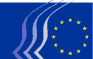 Ευρωπαϊκή Οικονομική και Κοινωνική ΕπιτροπήΒρυξέλλες, 20 Απριλίου 2017Περιεχόμενα:1.	ΚΟΙΝΩΝΙΚΕΣ ΥΠΟΘΕΣΕΙΣ	32.	ΚΑΤΑΝΑΛΩΤΕΣ / ΚΟΙΝΩΝΙΚΕΣ ΥΠΟΘΕΣΕΙΣ	43.	ΑΝΑΠΤΥΞΗ ΚΑΙ ΚΑΙΝΟΤΟΜΙΑ	54.	ΟΙΚΟΝΟΜΙΚΗ ΔΙΑΚΥΒΕΡΝΗΣΗ / ΧΡΗΜΑΤΟΠΙΣΤΩΤΙΚΑ ΜΕΣΑ / ΦΟΡΟΛΟΓΙΑ	65.	ΒΙΟΜΗΧΑΝΙΑ / ΚΑΙΝΟΤΟΜΙΑ	96.	ΕΣΩΤΕΡΙΚΗ ΑΓΟΡΑ	117.	ΕΞΩΤΕΡΙΚΕΣ ΣΧΕΣΕΙΣ	118.	ΜΕΤΑΦΟΡΕΣ	14Τη σύνοδο ολομέλειας της 29ης και 30ής Μαρτίου 2017 τίμησαν με την παρουσία τους οι κυρίες Cecilia MALMSTRÖM, Ευρωπαία Επίτροπος αρμόδια για το εμπόριο και Corina CREȚU, Ευρωπαία Επίτροπος αρμόδια για την περιφερειακή πολιτική.Οι γνωμοδοτήσεις που υιοθετήθηκαν κατά τη σύνοδο ολομέλειας είναι οι εξής:	ΚΟΙΝΩΝΙΚΕΣ ΥΠΟΘΕΣΕΙΣ	Κανονισμοί Eurofound, Cedefop και EΕ-OSHAΕισηγήτρια: 	Christa SCHWENG (AT-Ι)Συνεισηγήτρια:	Giulia BARBUCCI (IT-II)Έγγραφο αναφοράς:	EESC-2016-05685-00-00-AS-TRAΚύρια σημεία:Στο πλαίσιο της αναθεώρησης τρων ιδρυτικών κανονισμών των τριών οργανισμών (Cedefop, Eurofound και EΕ-OSHA), η ΕΟΚΕ εκφράζει τις απόψεις της επί των γενικών αρχών που διέπουν τους εν λόγω οργανισμούς και καταθέτει συγκεκριμένες παρατηρήσεις για κάθε έναν.Η ΕΟΚΕ επιδοκιμάζει ιδιαίτερα το γεγονός ότι διατηρείται η ισορροπημένη, τριμερής δομή του διοικητικού συμβουλίου. Η ΕΟΚΕ θεωρεί ότι η τριμερής συμμετοχή είναι η έκφραση μιας χωρίς αποκλεισμούς προσέγγισης, που σέβεται τη σημασία των κοινωνικών εταίρων στην αναζήτηση κοινών λύσεων.Η ΕΟΚΕ εκτιμά ότι οι γενικοί στόχοι των τριών οργανισμών θα πρέπει να οριστούν ομοιόμορφα και πιο ολοκληρωμένα ώστε να «στηρίζουν τις ανάγκες όλων των θεσμικών οργάνων και οργανισμών της ΕΕ, των κρατών μελών και των κοινωνικών εταίρων».Η ΕΟΚΕ υποστηρίζει ότι οι αρμοδιότητες διορισμού προσωπικού και τροποποίησης των εσωτερικών δομών του αντίστοιχου οργανισμού θα πρέπει να παραμείνουν στον διευθυντή του.Τάσσεται κατά της μείωσης του αριθμού των μελών του εκτελεστικού συμβουλίου, καθώς αυτό θα φέρει σε μειονεκτική θέση την ομάδα συμφερόντων που κατέχει επί του παρόντος τη θέση του προέδρου, αφού δεν θα έχει άλλον εκπρόσωπο στο εκτελεστικό συμβούλιο.Η ΕΟΚΕ χαιρετίζει την τυποποιημένη προσέγγιση για τον διορισμό του εκτελεστικού διευθυντή, που συνάδει με τις αρχές που ισχύουν για τον EU-OSHA.Η ΕΟΚΕ είναι πεπεισμένη ότι η θέση του αναπληρωτή διευθυντή έχει αποδειχθεί χρήσιμη και ότι πρέπει να διατηρηθεί όπου υπάρχει. Δεδομένου ότι οι διαφορετικές υφιστάμενες πρακτικές έχουν καλά αποτελέσματα, η ΕΟΚΕ ζητά να υπάρχει μια κάποια ευελιξία για τους τρεις οργανισμούς.Επικοινωνία:Ana Dumitrache(Τηλ.: 00 0032 2 546 81 31 – email: ana.dumitrache@eesc.europa.eu)ΚΑΤΑΝΑΛΩΤΕΣ / ΚΟΙΝΩΝΙΚΕΣ ΥΠΟΘΕΣΕΙΣΑλκοολούχα ποτάΕισηγήτρια:	Peter Schmidt (DE-ΙΙ)Έγγραφο αναφοράς:	COM(2016) 750 Final 2016-392-CODEESC-2017-00058-00-00-AS-TRAΚύρια σημεία:Η ΕΟΚΕ επικροτεί την πρωτοβουλία της Επιτροπής να ευθυγραμμίσει το ισχύον νομικό πλαίσιο για τα αλκοολούχα ποτά με τη Συνθήκη για τη λειτουργία της Ευρωπαϊκής Ένωσης (ΣΛΕΕ) έτσι ώστε να καταστεί η νομοθεσία σύμφωνη με τις νέες νομικές πράξεις της ΕΕ και, συγκεκριμένα, με εκείνες που διέπουν την παροχή πληροφοριών για τα τρόφιμα στους καταναλωτές και τα συστήματα ποιότητας των γεωργικών προϊόντων και τροφίμων. Συγκεκριμένα, η ΕΟΚΕ υποστηρίζει την ανάπτυξη στενότερης σχέσης με τον γεωργικό τομέα. Η σχέση αυτή είναι καθοριστική για την ποιότητα και τη φήμη των αλκοολούχων ποτών που παράγονται στην Ένωση.Η ΕΟΚΕ αναγνωρίζει την περιπλοκότητα του εγχειρήματος της επανευθυγράμμισης, και επικροτεί την αποσαφήνιση και τις βελτιώσεις σε τομείς όπως οι κανόνες που διέπουν την επισήμανση των σύνθετων όρων, μνειών και μειγμάτων αλκοολούχων ποτών, καθώς και την προαιρετική επισήμανση για την προέλευση των πρώτων υλών. Όσον αφορά τις γεωγραφικές ενδείξεις, η ΕΟΚΕ επικροτεί την αποσαφήνιση των κανόνων και των διαδικασιών που διέπουν τις γεωγραφικές ενδείξεις, καθώς και την αξία που δίδεται στον παραδοσιακό χαρακτήρα και στην τοπική/εδαφική παραγωγή.Η ΕΟΚΕ επισημαίνει ότι είναι σημαντικό να διατηρηθεί το ισχύον επίπεδο προστασίας στον τομέα των οινοπνευματωδών ποτών, κατά τρόπο ώστε να διασφαλίζεται η προστιθέμενη αξία και να παραμείνουν οι θέσεις εργασίας στην Ευρώπη. Αυτό που έχει σημασία είναι ο τόπος στον οποίο αποστάζεται και παρασκευάζεται το προϊόν και η εισαγόμενη αλλαγή της ορολογίας δεν αναμένεται να φέρει σημαντικές αλλαγές στον τομέα. Όσον αφορά την παρουσίαση και την επισήμανση, η ΕΟΚΕ προτείνει ορισμένες βελτιώσεις στην υπό εξέταση πρόταση, συγκεκριμένα όσον αφορά τη σημασία της αποφυγής οποιασδήποτε παρερμηνείας ή παρανόησης σε σχέση με τις «απομιμήσεις αρωμάτων/γεύσεων» οι οποίες μπορούν να παραπλανήσουν τους καταναλωτές.Αν και δεν εμπίπτουν στο συγκεκριμένο πεδίο εφαρμογής της πρότασης της Επιτροπής, η ΕΟΚΕ επαναλαμβάνει τις παλαιότερες συστάσεις της σχετικά με την ανάγκη υιοθέτησης συνεκτικής και ολοκληρωμένης πολιτικής προσέγγισης που βασίζεται στην αποτροπή της επιβλαβούς κατανάλωσης οινοπνεύματος, καθώς και στην προώθηση της υπεύθυνης κατανάλωσης προς αποφυγή των κινδύνων που ελλοχεύουν για την υγεία, και της κατανάλωσης οινοπνεύματος από ανηλίκους, όχι μόνο όσον αφορά τα οινοπνευματώδη ποτά αλλά και γενικότερα. Η ενημέρωση, η εκπαίδευση και η ευαισθητοποίηση είναι καθοριστικής σημασίας ως προς το συγκεκριμένο θέμα, και η ΕΟΚΕ επικροτεί τις πολυάριθμες πρωτοβουλίες δημόσιου και ιδιωτικού τομέα στο πλαίσιο αυτό.Επικοινωνία:Monica Guarinoni(Tηλ.: 00 32 2 546 81 27 – email: Monica.Guarinoni@eesc.europa.eu)ΑΝΑΠΤΥΞΗ ΚΑΙ ΚΑΙΝΟΤΟΜΙΑΝησιά χωρίς αποκλεισμούςΕισηγητής:	Stefano MALLIA (MT-I)Έγγραφο αναφοράς:	Διερευνητική γνωμοδότηση κατόπιν αιτήσεως της Μαλτέζικης ΠροεδρίαςEESC-2016-05508-00-00-AC-TRAΚύρια σημεία:H EOKE εκτιμά ότι:η ΕΕ πρέπει να καταβάλει μεγαλύτερες προσπάθειες για να αναγνωρίσει τη μοναδικότητα των προκλήσεων που αντιμετωπίζουν τα νησιά·βασικοί τομείς πολιτικής, όπως η ενιαία αγορά, η πολιτική ανταγωνισμού, η πολιτική μεταφορών, η πολιτική αγροτικής ανάπτυξης και η αλιευτική πολιτική, καθώς και οι πρωτοβουλίες και τα προγράμματα της ΕΕ που υποστηρίζουν τις πολιτικές στους τομείς της εκπαίδευσης, της κατάρτισης, της νεολαίας και του αθλητισμού πρέπει να εφαρμόζονται με μεγαλύτερη ευελιξία στην περίπτωση των νησιωτικών οικονομιών·πρέπει να επανεξετασθούν τα κριτήρια που χρησιμοποιούνται από την Eurostat για τον ορισμό μιας περιοχής ως νησιωτικής·ιδιαίτερη προσοχή πρέπει να αποδοθεί στα άτομα με αναπηρία, και γενικότερα σε όλα τα άτομα με ειδικές ανάγκες.πρέπει να δίνεται προτεραιότητα στην πρόσβαση στις δημόσιες υπηρεσίες, στην προαγωγή της βιώσιμης ανάπτυξης και στην ενθάρρυνση της πλήρους απασχόλησης, της ανταγωνιστικότητας και της συνοχής στα ευρωπαϊκά νησιά·τα νησιά και οι νησιωτικές περιφέρειες παρέχουν συχνά μοναδικές ευκαιρίες για την εφαρμογή λύσεων καθαρής ενέργειας. Πρέπει να υποστηριχθούν όλες οι προσπάθειες της Επιτροπής προς αυτήν την κατεύθυνση και, πιο συγκεκριμένα, η μετάβαση των νησιών σε λύσεις 100% καθαρής ενέργειας·είναι αναγκαίο να εκπονηθεί ενδελεχής μελέτη σχετικά με το επιπλέον κόστος με το οποίο επιβαρύνονται τα ευρωπαϊκά νησιά·όλες οι νησιωτικές περιοχές ή τα νησιωτικά κράτη μέλη θα πρέπει να θεωρούνται επιλέξιμα για χρηματοδότηση των υποδομών στο πλαίσιο της πολιτικής συνοχής για την περίοδο μετά το 2020·η Επιτροπή πρέπει να θεσπίσει καταλληλότερο νομοθετικό πλαίσιο όσον αφορά την εφαρμογή των κρατικών ενισχύσεων σε νησιά και νησιωτικές περιοχές·πρέπει να εντατικοποιηθεί ο συντονισμός μέσω της διυπηρεσιακής ομάδας της Επιτροπής για την τοπική και αστική ανάπτυξη.Επικοινωνία: 	Helena Polomik(Τηλ.: 00 32 2 546 90 63 – email: Helena.Polomik@eesc.europa.eu)ΟΙΚΟΝΟΜΙΚΗ ΔΙΑΚΥΒΕΡΝΗΣΗ / ΧΡΗΜΑΤΟΠΙΣΤΩΤΙΚΑ ΜΕΣΑ / ΦΟΡΟΛΟΓΙΑΑνάκαμψη και εξυγίανση των κεντρικών αντισυμβαλλομένωνΕισηγητής:	Antonio GARCÍA DEL RIEGO (ES-I)Έγγραφο αναφοράς:	COM(2016) 856 final - 2016/0365 (COD)EESC-2016-06466-00-00-AC-TRAΚύρια σημεία:Η ΕΟΚΕεπικροτεί την προτεινόμενη «θέσπιση πλαισίου για την ανάκαμψη και την εξυγίανση των κεντρικών αντισυμβαλλομένων» (ΚΑ) και υπογραμμίζει ότι είναι καθοριστικής σημασίας η εφαρμογή της υφιστάμενης απόφασης της ομάδας G20 για την παγκόσμια διακυβέρνηση των ΚΑ, καθώς και των ειδικών συστάσεων του Συμβουλίου Χρηματοπιστωτικής Σταθερότητας με στόχο μια εναρμονισμένη δεσμευτική νομοθεσία που θα εξασφαλίζει ένα υγιές και ασφαλές παγκόσμιο πεδίο ισότιμου ανταγωνισμού·επιδοκιμάζει την παροχή ευελιξίας όσον αφορά την προσαρμογή του προτεινόμενου κανονισμού στη μελλοντική εξέλιξη της διεθνούς συναίνεσης όσον αφορά την κανονιστική ρύθμιση των CCP, δηλαδή στις συστάσεις του Συμβουλίου Χρηματοπιστωτικής Σταθερότητας (ΣΧΣ)·είναι της άποψης ότι, με τη συγκρότηση ενιαίας αρχής εποπτείας και ενιαίας ευρωπαϊκής αρχής εξυγίανσης των ΚΑ, θα μπορέσει να διασφαλιστεί η εφαρμογή του νέου κανονισμού με βέλτιστο και τυποποιημένο τρόπο·συνιστά θερμά να εξεταστεί το ενδεχόμενο χρήσης ή επέκτασης της εντολής της ΕΚΤ, ούτως ώστε η κεντρική ευρωπαϊκή αρχή εποπτείας των ΚΑ να τελεί υπό την αιγίδα του Ενιαίου Εποπτικού Μηχανισμού (ΕΕΜ) και η κεντρική αρχή εξυγίανσης υπό την αιγίδα της ΕΚΤ/Ευρωσυστήματος·απαιτεί να αποκλειστούν αιτήματα για τη λήψη οποιωνδήποτε μέτρων διάσωσης των ΚΑ με χρήματα των φορολογουμένων, ιδίως για ΚΑ τρίτων χωρών. Η επιλογή που περιλαμβάνεται επί του παρόντος στην πρόταση όσον αφορά την παροχή έκτακτης δημόσιας στήριξης υπό ορισμένες προϋποθέσεις ενδέχεται να δημιουργεί μια ηθικά επικίνδυνη κατάσταση·εκτιμά ότι θα πρέπει να δοθεί ιδιαίτερη προσοχή στον τρόπο με τον οποίο ενδέχεται να επηρεαστούν οι μη χρηματοοικονομικοί αντισυμβαλλόμενοι (ΜΧΑ) και τα διαχωρισμένα περιουσιακά στοιχεία πελατών των συμμετεχόντων έμμεσης εκκαθάρισης.Επικοινωνία: Gerald Klec(Tηλ: 00 32 2 546 9909 - email: gerald.klec@eesc.europa.eu)Κανονιστικό πλαίσιο της ΕΕ για τις χρηματοπιστωτικές υπηρεσίεςΕισηγήτρια:	Milena ANGELOVA (BG-I)Έγγραφο αναφοράς:	COM(2016) 855 finalESC-2016-06465-00-00-AC-TRAΚύρια σημεία:Η ΕΟΚΕεπικροτεί τη διαδικασία συγκέντρωσης αποδεικτικών στοιχείων ως καινοτόμο, ενημερωτικό και χρήσιμο εργαλείο για την αξιολόγηση του αντίκτυπου νομοθετικών πρωτοβουλιών σε επίπεδο ΕΕ και ευελπιστεί ότι θα καταστεί κοινή πρακτική στο μέλλον.συμφωνεί ότι οι θεμελιώδεις αρχές των πρόσφατων χρηματοπιστωτικών μεταρρυθμίσεων δεν μπορούν να αμφισβητηθούν και ότι οι νέοι κανόνες ενίσχυσαν τη σταθερότητα και την ανθεκτικότητα του χρηματοπιστωτικού συστήματος.υπογραμμίζει ότι το κανονιστικό πλαίσιο της ΕΕ για τις χρηματοπιστωτικές υπηρεσίες είναι σημαντικό για την επιτάχυνση της ολοκλήρωσης της Ένωσης Κεφαλαιαγορών (CMU).επικροτεί την προσέγγιση της ένταξης της μεταρρύθμισης στο πλαίσιο του ευρύτερου στόχου της επίτευξης καλύτερης ισορροπίας μεταξύ χρηματοπιστωτικής σταθερότητας και αναπτυξιακών στόχων.καλεί μετ’ επιτάσεως τα κράτη μέλη να μην επιβάλλουν ανώφελες επιβαρύνσεις και περιορισμούς κατά τη μεταφορά των κανόνων της ΕΕ στις εθνικές νομοθεσίες.συμφωνεί ότι πρέπει να δοθεί ιδιαίτερη προσοχή στις τράπεζες, καθώς παρέχουν σημαντικές υπηρεσίες γενικού συμφέροντος στο ευρύ κοινό και είναι η βασική πηγή χρηματοδότησης των ΜΜΕ.καλεί τους ευρωπαϊκούς φορείς λήψης αποφάσεων να επιταχύνουν τη διαρθρωτική μεταρρύθμιση του τραπεζικού τομέα της ΕΕ προβαίνοντας επίσης, από κοινού με τους συννομοθέτες, στην άρση του αδιεξόδου όσον αφορά τη νομοθετική πρόταση της Επιτροπής για την έκδοση κανονισμού σχετικά με διαρθρωτικά μέτρα για τη βελτίωση της ανθεκτικότητας των πιστωτικών ιδρυμάτων της ΕΕ.εκτιμά ότι η νομοθεσία δεν αποτελεί πάντα το πλέον ενδεδειγμένο μέσο άσκησης πολιτικής και καλεί την Επιτροπή να προτιμά, όπου είναι δυνατό, μη νομοθετικές και βασιζόμενες στην αγορά λύσεις.Επικοινωνία: Gerald Klec(Tηλ: 00 32 2 546 9909 - email: gerald.klec@eesc.europa.eu)Εδαφικές τυπολογίεςΚατηγορία ΓΈγγραφο αναφοράς:	COM(2016) 788 final - 2016/0393 (COD)EESC-2017-01107-00-00-AC-TRAΚύρια σημεία:Επειδή θεωρεί ότι η πρόταση της Επιτροπής είναι ικανοποιητική και δεν χρήζει περαιτέρω σχολίων εκ μέρους της, η ΕΟΚΕ αποφάσισε να εκδώσει θετική γνωμοδότηση για το προτεινόμενο κείμενο.Επικοινωνία: 	Helena Polomik(Τηλ.: 00 32 2 546 90 63 – email: Helena.Polomik@eesc.europa.eu)Μεταρρύθμιση του τραπεζικού τομέα – Τροποποιήσεις στις κεφαλαιακές απαιτήσεις και στο πλαίσιο εξυγίανσηςΕισηγητής:	Daniel MAREELS (BE-I)Έγγραφο αναφοράς:	COM(2016) 850 final – 2016/0360 (COD)COM(2016) 851 final – 2016/0361 (COD)COM(2016) 852 final – 2016/0362 (COD)COM(2016) 854 final – 2016/0364 (COD)EESC-2016-06799-00-00-AC-TRAΚύρια σημεία:Η ΕΟΚΕχαιρετίζει θερμά το σύνολο των προτάσεων της Επιτροπής και ευελπιστεί ότι θα προσφέρουν εποικοδομητική συμβολή στην ολοκλήρωση των εργασιών για τη μεταρρύθμιση του χρηματοπιστωτικού τομέα που ξεκίνησαν μετά την κρίση.συμφωνεί με τη σφαιρική και ολοκληρωμένη θεώρηση που διέπει τις προτάσεις αυτές, χάρη στην οποία επιτυγχάνεται συνδυασμός και συμβιβασμός μεταξύ ορισμένων σημαντικών στόχων σε αποκλίνοντα πεδία, χωρίς ωστόσο παρέκκλιση από τις αρχές.φρονεί ότι τα διάφορα προτεινόμενα μέτρα συμβάλλουν αδιαμφισβήτητα στην ενίσχυση του ευρωπαϊκού πλαισίου προληπτικής εποπτείας και εξυγίανσης για τις τράπεζες. Αυτό είναι κρίσιμο για την επιδιωκόμενη μείωση του κινδύνου στον χρηματοπιστωτικό τομέα και τη βελτίωση της ανθεκτικότητας των χρηματοπιστωτικών ιδρυμάτων.είναι πεπεισμένη ότι η μείωση των κινδύνων που επιτυγχάνεται με τις προτάσεις αυτές συνιστά το κύριο στοιχείο που συντελεί στην πρόοδο προς την ολοκλήρωση της τραπεζικής ένωσης και προς την οργάνωση του τρίτου πυλώνα της, ήτοι του ευρωπαϊκού συστήματος ασφάλισης των καταθέσεων. Με τον τρόπο αυτό οι προτάσεις αυτές θα συμβάλουν θετικά στην περαιτέρω αποκατάσταση της εμπιστοσύνης πελατών και καταναλωτών προς τον χρηματοπιστωτικό τομέα.επικροτεί την προσοχή που δίνεται στη χρηματοδότηση της οικονομίας. Στο σημερινό αβέβαιο και μεταβαλλόμενο περιβάλλον, δεν θα πρέπει να μένει ανεκμετάλλευτη καμία ευκαιρία για τη δημιουργία νέων συμπληρωματικών δυνατοτήτων για την ανάκαμψη. Οι τράπεζες καλούνται να διαδραματίσουν σημαντικό ρόλο ως μεσολαβητές στις κεφαλαιαγορές. Επιπλέον, τα τραπεζικά δάνεια θα εξακολουθήσουν και στο μέλλον να συνιστούν την κύρια πηγή χρηματοδότησης των νοικοκυριών και των μικρομεσαίων επιχειρήσεων (ΜΜΕ). Θα πρέπει να καταβληθούν περισσότερες προσπάθειες στον τομέα αυτό υπέρ των ΜΜΕ, που αποτελούν τη ραχοκοκαλιά της ευρωπαϊκής οικονομίας. Η ΕΟΚΕ ζητά να εδραιωθεί και να αναπτυχθεί ακόμη περισσότερο ο «συντελεστής υποστήριξης των ΜΜΕ».θεωρεί ότι εξακολουθούν να μην λαμβάνονται επαρκώς υπόψη τα ιδιαίτερα χαρακτηριστικά και οι συγκεκριμένες δυνατότητες των μικρών και λιγότερο πολύπλοκων τραπεζών. Αυτό ισχύει όλως ιδιαιτέρως για την αρχή της αναλογικότητας. Χρειάζεται απαραιτήτως μια πιο δομημένη και λεπτομερής προσέγγιση, προς όφελος περισσότερων ιδρυμάτων και πεδίων. Στα ιδρύματα αυτά δεν θα πρέπει να επιβάλλονται υπερβολικά επαχθείς υποχρεώσεις ή επιβαρύνσεις.εκφράζει την ικανοποίησή της για το γεγονός ότι λήφθηκαν υπόψη ορισμένες ιδιαιτερότητες της ΕΕ. Αυτό ισχύει μεταξύ άλλων όσον αφορά τις προσαρμογές των διεθνών συμφωνιών με στόχο να υπάρξει μέριμνα για τις ευρωπαϊκές ιδιαιτερότητες.θεωρεί ότι είναι σημαντικό για την Ευρώπη να διαδραματίσει ηγετικό ρόλο στις εν εξελίξει και μελλοντικές διεθνείς εργασίες για τη μεταρρύθμιση του χρηματοπιστωτικού τομέα.φρονεί ότι είναι προς το συμφέρον όλων των ενδιαφερόμενων μερών και φορέων να επιδιώκεται μεγαλύτερη σαφήνεια και ασφάλεια δικαίου κατά τη διαμόρφωση των νέων κανόνων, για την εφαρμογή των οποίων θα πρέπει επίσης να προβλεφθεί επαρκής προθεσμία.κρίνει επιθυμητή την ταχεία επεξεργασία των μεταβατικών νομοθετικών μέτρων σχετικά με το νέο Διεθνές Πρότυπο Χρηματοοικονομικής Αναφοράς (ΔΠΧΑ 9), προκειμένου να αποτραπούν ενδεχόμενες δυσμενείς επιπτώσεις για τη χρηματοδότηση της οικονομίας.Επικοινωνία: Gerald Klec(Tηλ: 00 32 2 546 9909 - email: gerald.klec@eesc.europa.eu)ΒΙΟΜΗΧΑΝΙΑ / ΚΑΙΝΟΤΟΜΙΑΝαυτικός και θαλάσσιος τουρισμόςΕισηγητής:	Tony ZAHRA (MT-I)Έγγραφο αναφοράς:	Διερευνητική γνωμοδότησηEESC-2016-05923-00-00-PA-TRAΚύρια σημεία:Παρά την ισχυρή ανθεκτικότητα και τη δυνατότητα ταχείας ανάκαμψης του τουρισμού σε εποχές κρίσης, η ΕΟΚΕ θεωρεί σημαντική την ανάλυση και την αντιμετώπιση των προβλεπόμενων προκλήσεων και ευκαιριών στον κλάδο του ναυτικού και θαλάσσιου τουρισμού, ιδίως στη Μεσόγειο, λόγω της μεγάλης σημασίας και της ουσιαστικής συμβολής της στην ευρωπαϊκή οικονομία.Η ΕΟΚΕ τάσσεται υπέρ της δημιουργίας μιας ομάδας κρατών μελών της Δυτικής Μεσογείου και τρίτων χωρών, με σκοπό την από κοινού αντιμετώπιση της γαλάζιας ανάπτυξης και τη δημιουργία γαλάζιας και πράσινης υποδομής για την αποκατάσταση υποβαθμισμένων οικοσυστημάτων. Στον τουρισμό, ως σημαντική πηγή δημιουργίας αποβλήτων, εκτός λοιπόν από τη συντονισμένη και αποτελεσματική επιβολή των κανονισμών, απαιτούνται επιπλέον καινοτόμα μέτρα, ικανά να μετριάσουν τα προβλήματα που σχετίζονται με τα απόβλητα.Επικοινωνία:Jean-Pierre Faure(Τηλ.: 00 32 2 546 96 15 – e-mail: jean-pierre.faure@eesc.europa.eu)Μια διαστημική στρατηγική για την ΕυρώπηΕισηγητής:	Mindaugas MACIULEVIČIUS (LT-III)Έγγραφο αναφοράς:	COM(2016) 705 finalINT/809 - EESC-2016-05992-00-00-PA-TRAΚύρια σημεία:Η ΕΟΚΕ:χαιρετίζει την ανακοίνωση της Ευρωπαϊκής Επιτροπής με τίτλο «Μια διαστημική στρατηγική για την Ευρώπη»·επαναλαμβάνει την ένθερμη υποστήριξή της για μια διαστημική πολιτική προσανατολισμένη στις ανάγκες των πολιτών·καλεί την Επιτροπή και την Ευρωπαϊκή Τράπεζα Επενδύσεων να ορίσουν νέες επιλογές χρηματοδότησης ώστε να ενθαρρυνθούν οι ιδιώτες επενδυτές·ζητεί την ενεργό συμμετοχή όλων των κρατών μελών·θεωρεί ότι η εκπαίδευση και η ευαισθητοποίηση του κοινού όσον αφορά τα οφέλη της ενημέρωσης και τη διάθεση δεδομένων μέσω διαστημικών δραστηριοτήτων έχουν ύψιστη σημασία·καλεί την Επιτροπή να εξετάσει τη σκοπιμότητα της δημιουργίας μιας ενιαίας πύλης·ζητεί μία νέα προσέγγιση στη χρήση των δεδομένων.Επικοινωνία:Daniel Squerzi(Τηλ.: 00 32 2 546 92 50 – e-mail: daniel.squerzi@eesc.europa.eu)ΕΣΩΤΕΡΙΚΗ ΑΓΟΡΑΑφερεγγυότητα των επιχειρήσεωνΕισηγητής:	Antonello PEZZINI (IT-I)Συνεισηγήτρια:	Franca SALIS-MADINIER (FR-II)Έγγραφο αναφοράς:	COM(2016) 723 final – 2016/0359 (COD)EESC-2016-06275-00-02-PA-TRAΚύρια σημεία:Η ΕΟΚΕ:τάσσεται υπέρ της έγκρισης της πρότασης υπό μορφήν κανονισμού, χωρίς να εκφράζει επιφυλάξεις για τη μεγαλύτερη δυνατή εναρμόνιση των σημερινών συστημάτων·τονίζει ότι πρέπει να ορίζεται ρητώς στην οδηγία η υποχρέωση της διεύθυνσης της επιχείρησης να ενημερώνει τους εργαζομένους και να διαβουλεύεται μαζί τους πριν και κατά τη διάρκεια των διαπραγματεύσεων·συνιστά να κατοχυρώνεται, σε περίπτωση αφερεγγυότητας η υπαγωγή στο καθεστώς προνομιακών πιστωτών όλων των εργαζομένων και σε όλα τα κράτη μέλη της ΕΕ·θεωρεί ότι είναι αναγκαίο να εξακριβώνεται η εφαρμογή των κριτηρίων αξιοπιστίας των επιχειρηματιών όσον αφορά την ειλικρινή επαγγελματική συμπεριφορά, καιπιστεύει ότι, βάσει της οδηγίας, πρέπει να θεωρείται παράνομη μεθόδευση η κατάχρηση της διαδικασίας αφερεγγυότητας εκ μέρους των διευθυντών με σκοπό να στερούν από τους εργαζομένους τα δικαιώματά τους.Επικοινωνία:Marie-Laurence Drillon(Τηλ.: 00 32 2 546 83 20 – e-mail: marie-laurence.drillon@eesc.europa.eu)ΕΞΩΤΕΡΙΚΕΣ ΣΧΕΣΕΙΣΤο μέλλον των ωκεανών μαςΕισηγητής:	Jan Simons (NL-I)Κύρια σημεία:Η ΕΟΚΕ χαιρετίζει την κοινή ανακοίνωση της Ευρωπαϊκής Επιτροπής και της Ύπατης Εκπροσώπου της Ένωσης για Θέματα Εξωτερικής Πολιτικής και Πολιτικής Ασφαλείας σχετικά με τη βελτίωση της διακυβέρνησης των ωκεανών και συμμερίζεται την αυξανόμενη ανησυχία σχετικά με την ανάγκη καλύτερης διακυβέρνησης και προστασίας των ωκεανών λόγω αυξημένης ανθρώπινης δραστηριότητας (μη βιώσιμης αλιείας, ανεπαρκούς προστασίας, τουρισμού, αυξημένης κυκλοφορίας, ρύπανσης κ.ά.).Η ΕΟΚΕ εκτιμά ότι το ισχύον πλαίσιο διεθνούς διακυβέρνησης των ωκεανών δεν μπορεί να διασφαλίσει τη βιώσιμη διαχείριση των ωκεανών και των πόρων τους, καθώς και ότι η ανάληψη επείγουσας δράσης αποτελεί επιτακτική ανάγκη. Ωστόσο, η Επιτροπή και η Ύπατη Εκπρόσωπος χρειάζεται ακόμη να ιεραρχήσουν τις απειλές που αντιμετωπίζουν επί του παρόντος οι ωκεανοί μας προκειμένου να αντικατοπτριστεί η επείγουσα ανάγκη για ανάληψη δράσης.Μία από τις αιτίες της αναποτελεσματικής διεθνούς διακυβέρνησης των ωκεανών είναι η ύπαρξη κενών στο ισχύον διεθνές πλαίσιο διακυβέρνησης των ωκεανών. Η ΕΟΚΕ συνιστά στην Επιτροπή και στην Ύπατη Εκπρόσωπο να αντιμετωπίσουν αυτά τα κενά και τις ασυνέπειες, αλλά και να αυξήσουν τη συμμόρφωση με τους υφιστάμενους κανόνες, για παράδειγμα, με τη βελτίωση της εφαρμογής της οδηγίας-πλαισίου για τη θαλάσσια στρατηγική. Η ΕΕ δεν θα πρέπει να προτείνει νέα νομοθεσία, στις περιπτώσεις κατά τις οποίες θα ήταν αποδοτικότερη η καλύτερη και πιο συντονισμένη εφαρμογή των υφιστάμενων κανόνων και κανονισμών.Η ΕΟΚΕ πιστεύει ότι η ΕΕ θα μπορούσε να διαδραματίσει σημαντικό ρόλο στη βελτίωση της διακυβέρνησης των ωκεανών μας, υποστηρίζοντας ιδίως την επιστημονική έρευνα σχετικά με τους ωκεανούς. Πρέπει να αξιοποιηθούν καταλλήλως και με αποτελεσματικό τρόπο τα δεδομένα που είναι διαθέσιμα επί του παρόντος. Η ΕΟΚΕ ενθαρρύνει, συνεπώς, σθεναρά την ΕΕ να αναπτύξει το Δίκτυο Παρατηρήσεων και Δεδομένων της Θάλασσας σε ένα παγκόσμιο δίκτυο θαλάσσιων δεδομένων. Η ΕΕ θα μπορούσε να καταστεί κέντρο συντονισμού για την έρευνα αυτή.Επιπλέον, η ΕΟΚΕ παροτρύνει την ΕΕ να συνεργαστεί με τις χώρες εταίρους ούτως ώστε να μειώσει τις απειλές και τους κινδύνους για τη θαλάσσια ασφάλεια, όπως η πειρατεία και η εμπορία ανθρώπων, όπλων και ναρκωτικών, αξιοποιώντας παράλληλα τη νεοσυσταθείσα Ευρωπαϊκή Συνοριοφυλακή και Ακτοφυλακή, τον Ευρωπαϊκό Οργανισμό για την Ασφάλεια στη Θάλασσα (EMSA) και την Ευρωπαϊκή Υπηρεσία Ελέγχου της Αλιείας (EFCA).Η ΕΟΚΕ ενθαρρύνει σθεναρά τη δημιουργία ενός φόρουμ ενδιαφερομένων της ΕΕ για τους ωκεανούς και τις θάλασσες παγκοσμίως, ιδίως αφού η διακυβέρνηση των ωκεανών αποτελεί οριζόντιο ζήτημα το οποίο αφορά πλήθος ενδιαφερομένων.Η ΕΟΚΕ πιστεύει ότι η διακυβέρνηση των ωκεανών θα πρέπει να εξισορροπεί την κοινωνικοοικονομική ανάπτυξη και τη διατήρηση του θαλάσσιου περιβάλλοντος. Οι τεχνολογίες για την αξιοποίηση των πόρων του θαλάσσιου βυθού θα πρέπει να εφαρμόζονται με προσοχή και προφυλάξεις.Ως τελευταίο, αλλά εξίσου σημαντικό θέμα, η ΕΟΚΕ επισημαίνει ότι οι δράσεις που προτείνονται στην κοινή ανακοίνωση αφορούν τη διακυβέρνηση τόσο των ωκεανών όσο και των θαλασσών και, επομένως, συνιστά ο τίτλος της κοινής ανακοίνωσης να τροποποιηθεί σε «ένα θεματολόγιο για το μέλλον των ωκεανών και των θαλασσών μας».Επικοινωνία:Laura Ernšteina(Τηλ.: 00 32 2 546 9194 - e-mail: laura.ernsteina@eesc.europa.eu)Μέσα εμπορικής άμυνας (ΜΕΑ) - μεθοδολογίαΕισηγητής:	Christian Bäumler (DE-II)Συνεισηγητής:	Andrés Barceló Delgado (ES-I)Κύρια σημεία:Η ΕΟΚΕ υποστηρίζει θερμά το ανοικτό και θεμιτό εμπόριο και αναγνωρίζει την αξία του ως κινητήρια δύναμη για την ανάπτυξη και την απασχόληση.Κατά συνέπεια, η ΕΟΚΕ ζητά ισότιμους όρους ανταγωνισμού μεταξύ των Ευρωπαίων και μη Ευρωπαίων εξαγωγέων παραγωγών και αποτελεσματικά μέσα εμπορικής άμυνας.Η ΕΟΚΕ θεωρεί ότι συνολικά η πρόταση της Επιτροπής παρέχει μια ισορροπημένη προσέγγιση μεταξύ, αφενός, του ζητήματος του καθεστώτος οικονομίας της αγοράς της Κίνας και, αφετέρου, του στόχου της δημιουργίας μιας αποτελεσματικής μεθόδου υπολογισμού του ντάμπινγκ.Η ΕΟΚΕ υποστηρίζει την πρόταση της Επιτροπής σύμφωνα με την οποία το περιθώριο ντάμπινγκ δεν θα πρέπει να υπολογίζεται με την τυπική μεθοδολογία, αλλά βάσει δεικτών αναφοράς που λαμβάνουν υπόψη τη σημαντική στρέβλωση της παραγωγής και το κόστος πωλήσεων. Η ΕΟΚΕ επισημαίνει ότι στη γνωμοδότησή της του 2016 σχετικά με την εξασφάλιση βιώσιμης απασχόλησης και ανάπτυξης στον κλάδο της χαλυβουργίας είχε ήδη ζητήσει να μη χρησιμοποιείται η τυπική μεθοδολογία στους ελέγχους των κινεζικών εισαγωγών για την καταπολέμηση του ντάμπινγκ και των παράνομων επιδοτήσεων, εφόσον η εν λόγω χώρα δεν πληρούσε τα πέντε κριτήρια της ΕΕ για να θεωρείται οικονομία της αγοράς.Η ΕΟΚΕ χαιρετίζει την πρόθεση της Επιτροπής να χρησιμοποιούνται συγκεκριμένα κριτήρια προκειμένου να διαπιστωθεί εάν υπάρχουν σημαντικές στρεβλώσεις στην κατάσταση της αγοράς. Η ΕΟΚΕ σημειώνει ότι η τήρηση των προτύπων της Διεθνούς Οργάνωσης Εργασίας και των πολυμερών συμφωνιών για το περιβάλλον, θα πρέπει επίσης να ληφθεί υπόψη.Η ΕΟΚΕ καλεί το Κοινοβούλιο και το Συμβούλιο να δηλώσουν ρητά ότι η Επιτροπή θα εκδώσει ειδικές ανά χώρα εκθέσεις για κάθε χώρα με σημαντικές στρεβλώσεις της αγοράς.Εντούτοις, η ΕΟΚΕ επισημαίνει ότι εξακολουθεί να υπάρχει περιθώριο βελτίωσης της πρότασης της Επιτροπής όσον αφορά την τροποποίηση του βασικού κανονισμού αντιντάμπινγκ της ΕΕ σχετικά με την αποτελεσματικότητα και εφαρμοσιμότητα της διαδικασίας ελέγχων κατά του ντάμπινγκ (νομικό καθεστώς, σκοπιμότητα και συνάφεια των προτεινόμενων εκθέσεων) και ιδίως σχετικά με το βάρος της απόδειξης, το οποίο δεν θα πρέπει να μεταφέρεται στην ευρωπαϊκή βιομηχανία.Επιπλέον, η ΕΟΚΕ υπογραμμίζει ότι στη διαδικασία καταγγελιών κατά του ντάμπινγκ πρέπει επίσης να έχουν πρόσβαση οι μικρές και μεσαίες επιχειρήσεις. Η ΕΟΚΕ επισημαίνει επίσης ότι η αποδοτικότητα των διαδικασιών που αφορούν τα μέσα εμπορικής άμυνας (ΜΕΑ) συνδέεται επίσης με την πρόταση του 2013 για τον εκσυγχρονισμό των ΜΕΑ, συμπεριλαμβανομένου του κανόνα του χαμηλότερου δασμού. Η ΕΟΚΕ εμμένει στην κρισιμότητα της σημασίας της οριστικοποίησης και έγκρισης της δέσμης για τον εκσυγχρονισμό των ΜΕΑ τους επόμενους μήνες, προκειμένου να δημιουργηθεί ένα στέρεο και αποτελεσματικό σύστημα εμπορικής άμυνας και να εξασφαλιστεί η απασχόληση και η ανάπτυξη στην ΕΕ.Επικοινωνία:Tzonka IOTZOVA(Tηλ.: 00 32 2 546 8978 - e-mail: tzonka.iotzova@eesc.europa.eu)ΜΕΤΑΦΟΡΕΣΚατάργηση των κανονισμών στον τομέα των μεταφορώνΕισηγητής:	Jan SIMONS (NL-I)Έγγραφο αναφοράς:	COM(2016) 745 final – 2016/0368 (COD)EESC-2017-00448-00-00-AS-TRAΚύρια σημεία:Βάσει του προγράμματος βελτίωσης της καταλληλότητας και της αποδοτικότητας του κανονιστικού πλαισίου (πρόγραμμα REFIT) και της δέσμευσης για βελτίωση της νομοθεσίας, με στόχο τη διαμόρφωση ενός νομοθετικού πλαισίου υψηλής ποιότητας, που να ανταποκρίνεται στις ανάγκες, όπως αναφέρεται στη διοργανική συμφωνία για τη βελτίωση του νομοθετικού έργου που έχει συναφθεί μεταξύ του Ευρωπαϊκού Κοινοβουλίου, του Συμβουλίου της Ευρωπαϊκής Ένωσης, και της Ευρωπαϊκής Επιτροπής, η Επιτροπή προτείνει την κατάργηση τριών κανονισμών που είναι πλέον παρωχημένοι.Η ΕΟΚΕ ανέκαθεν υποστηρίζει ότι το νομοθετικό πλαίσιο πρέπει να είναι υψηλής ποιότητας και να προσαρμόζεται στις ανάγκες, ενώ πρέπει παράλληλα να παραμένει διαφανές, σαφές και εύχρηστο για τα κράτη μέλη και τα ενδιαφερόμενα μέρη, επί του προκειμένου στους κλάδους της εσωτερικής ναυσιπλοΐας και των οδικών εμπορευματικών μεταφορών.Μετά από διαβούλευση με τις ενδιαφερόμενες αντιπροσωπευτικές οργανώσεις, η ΕΟΚΕ κατέληξε στο συμπέρασμα ότι είναι σκόπιμο να υποστηριχθεί η πρόταση κανονισμού που υπέβαλε η Επιτροπή για την κατάργηση του κανονισμού (ΕΟΚ) αριθ. 1101/89 (προσωρινό καθεστώς διάλυσης πλοίων της εσωτερικής ναυσιπλοΐας) και των κανονισμών (ΕΚ) αριθ. 2888/2000 (κατανομή των αδειών μεταφοράς εμπορευμάτων στην Ελβετία) και (ΕΚ) αριθ. 685/2001 (άδειες μεταφοράς εμπορευμάτων στη Βουλγαρία και στη Ρουμανία πριν από την προσχώρησή τους στην ΕΕ).Επικοινωνία:Agota BAZSIK(Τηλ.: 00 32 2 546 8658 - e-mail: Agota.Bazsik@eesc.europa.eu)_____________ΣΥΝΟΔΟΣ ΟΛΟΜΕΛΕΙΑΣ 
 
ΤΗΣ 29ης ΚΑΙ ΤΗΣ 30ής ΜΑΡΤΙΟΥ 2017 
 
ΣΥΝΟΨΗ ΤΩΝ ΓΝΩΜΟΔΟΤΗΣΕΩΝ ΠΟΥ ΥΙΟΘΕΤΗΘΗΚΑΝΤο παρόν έγγραφο είναι διαθέσιμο στις επίσημες γλώσσες στον δικτυακό τόπο της ΕΟΚΕ, στην ακόλουθη διεύθυνση:http://www.eesc.europa.eu/?i=portal.fr.documents#/boxTab1-2Μπορείτε να συμβουλευθείτε τις εν λόγω γνωμοδοτήσεις μέσω της μηχανής αναζήτησης της ΕΟΚΕ:http://www.eesc.europa.eu/?i=portal.fr.opinions-search